Global, regional, and national burden of anxiety disorders from 1990 to 2019: Results from the Global Burden of Disease Study 2019Short title: Global analysis of anxiety disordersXiaorong Yang, PhD1,2,#, Yuan Fang, MSc3,#, Hui Chen, MPH1,2, Tongchao Zhang, PhD3, Xiaolin Yin, PhD3, Jinyu Man, MSc3, Lejin Yang, PhD4,*, Ming Lu, PhD, MD1,2,3,*Supplementary Materials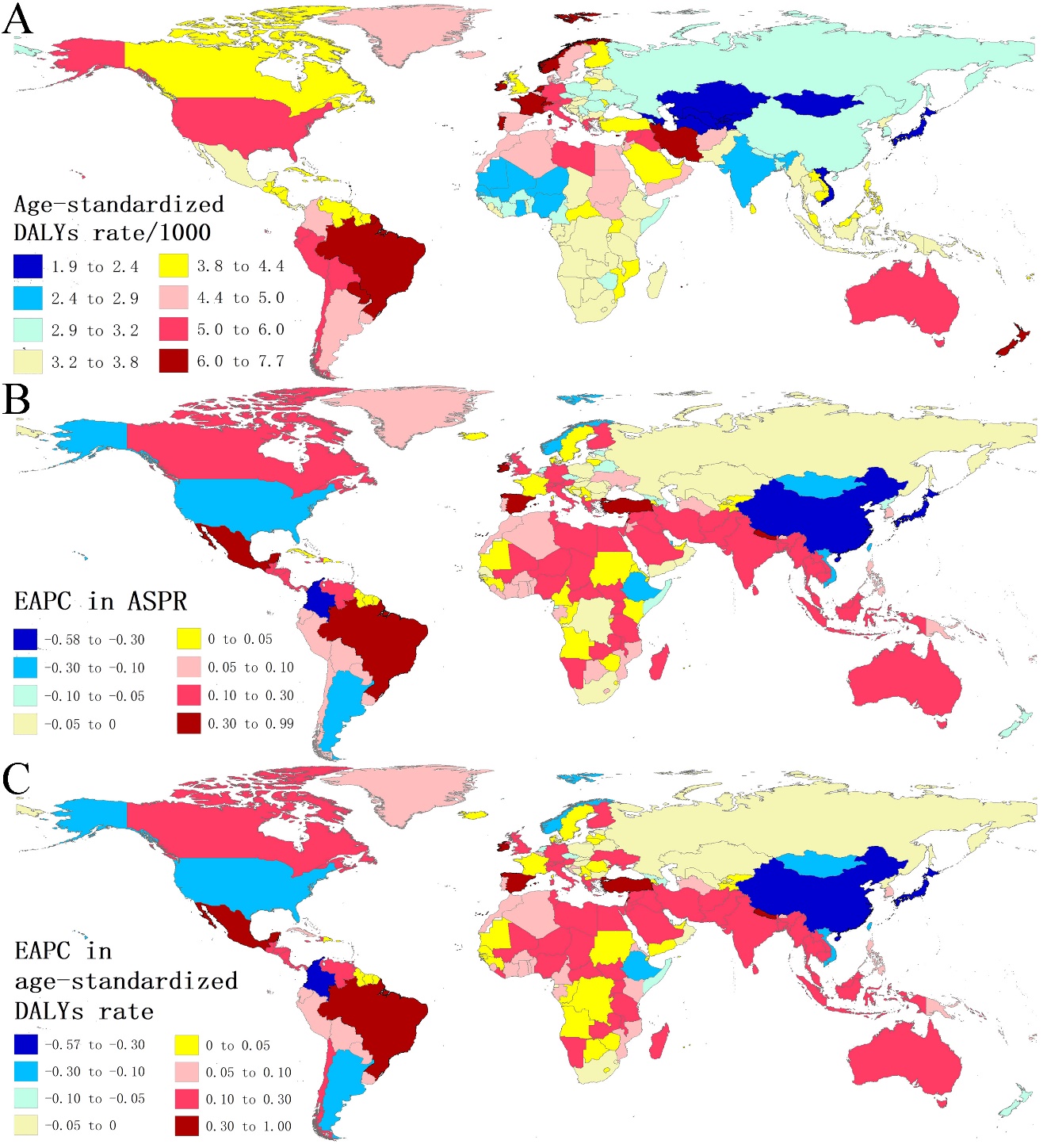 Figure S1. The global disease burden of anxiety disorders in 204 countries and territories. (A) The age-standardized DALYs rate in 2019; (B) The EAPC in ASPR from 1990 to 2019; (C) The EAPC in age-standardized DALYs rate from 1990 to 2019. ASIR, age-standardized incidence rate; DALYs, disability-adjusted life years; ASPR, age-standardized prevalence rate; EAPC, estimated annual percentage change.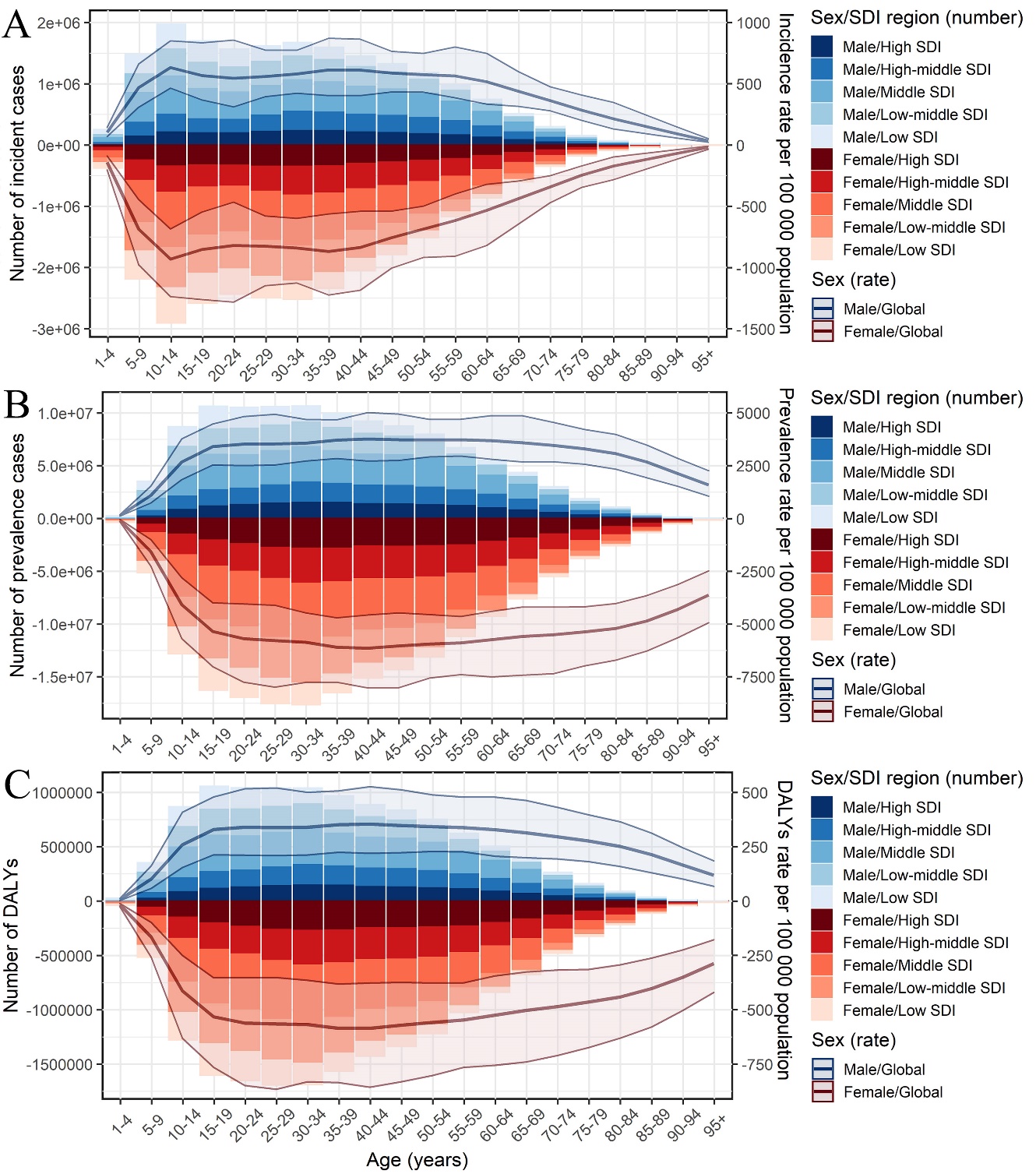 Figure S2. Age-specific counts and rates of anxiety disorders burden by sex and SDI regions, 2019. (A) incidence; (B) prevalence; (B) DALYs. SDI, Socio-demographic index; DALYs, disability-adjusted life years.Figure S3. The annual DALYs rate of anxiety disorders by different age groups, two sexes, and SDI regions, from 1990 to 2019.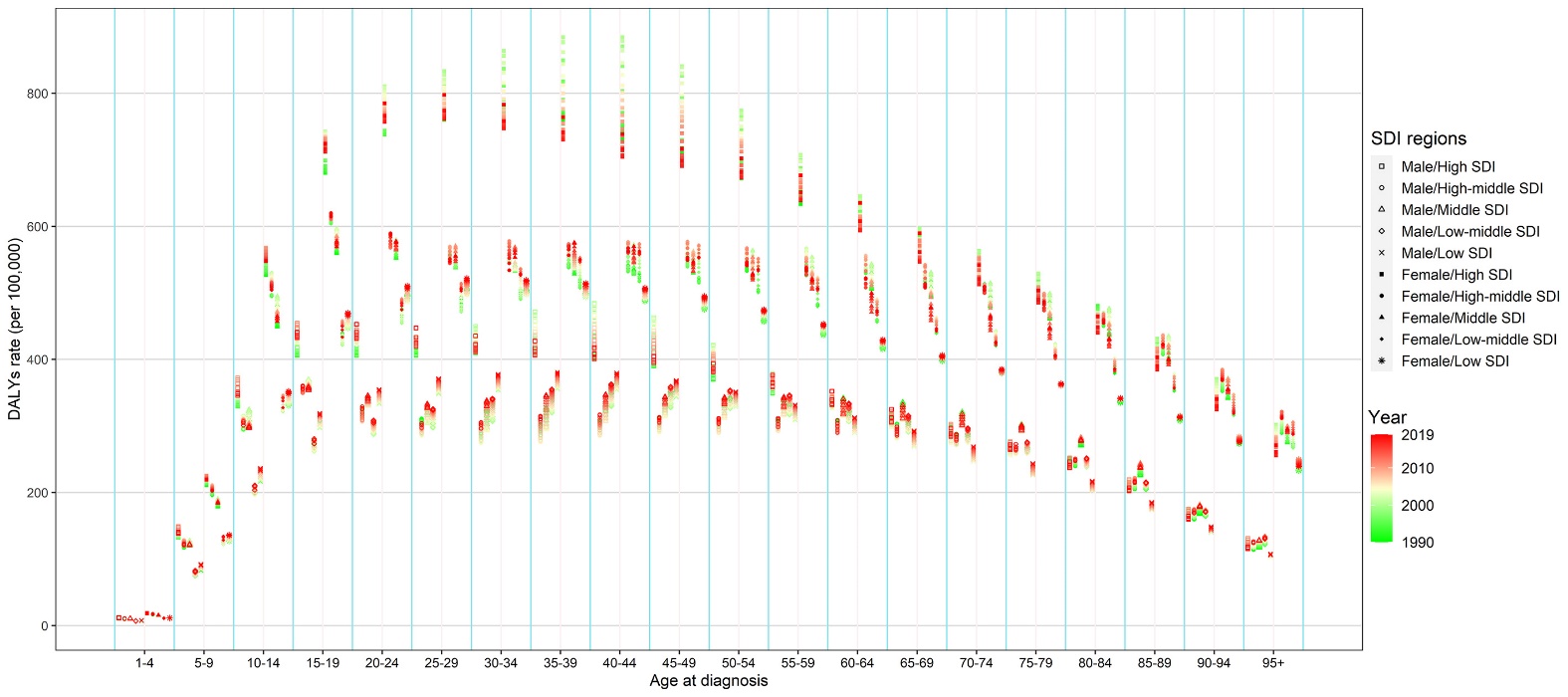 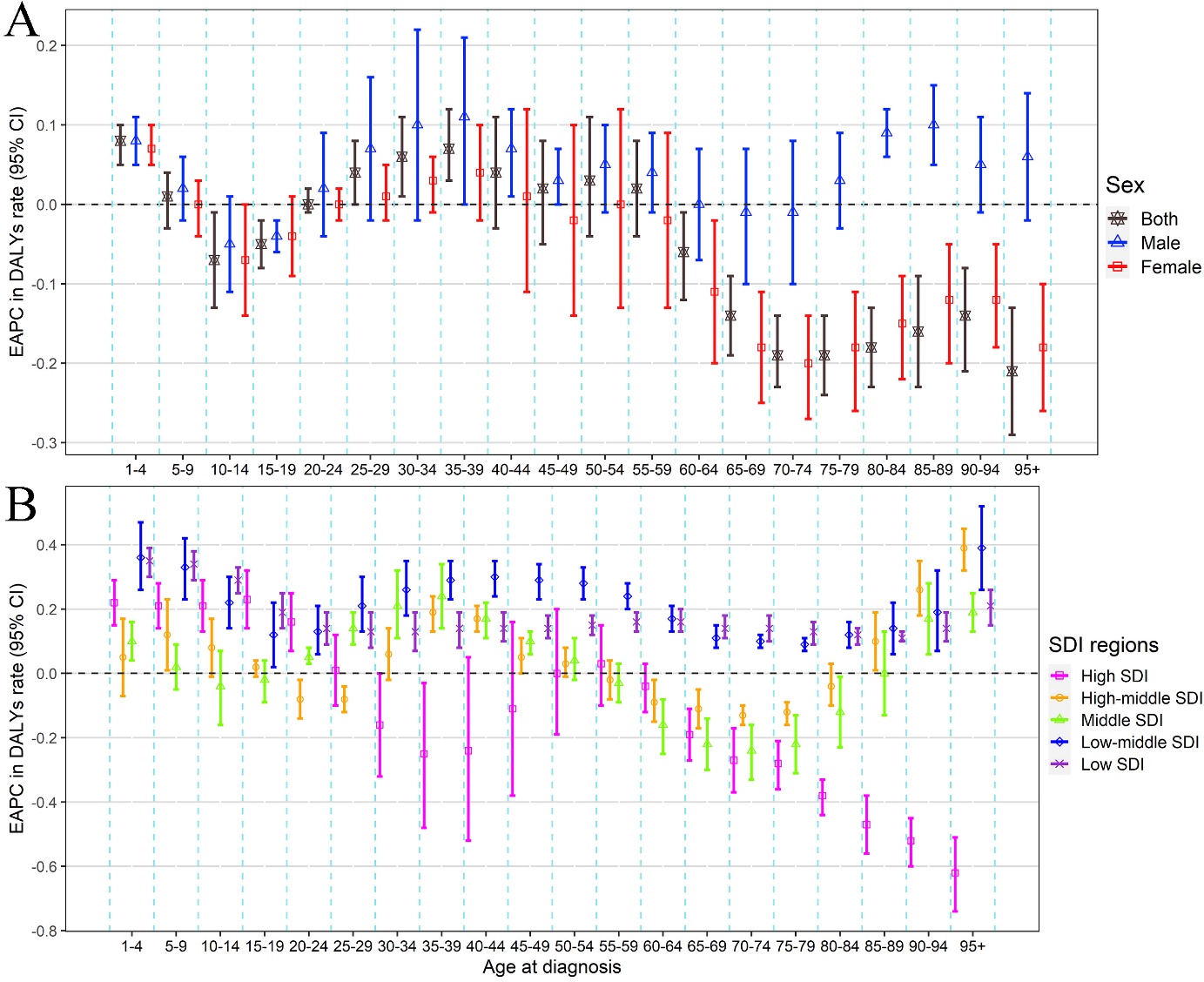 Figure S4. The change of the DALYs rate of anxiety disorders by different age groups, sexes, and SDI regions, from 1990 to 2019. (A) EAPC in DALYs rate by sexes; (B) EAPC in DALYs rate by SDI regions. DALYs, disability-adjusted life years; EAPC, estimated annual percentage change; SDI, Socio-demographic index.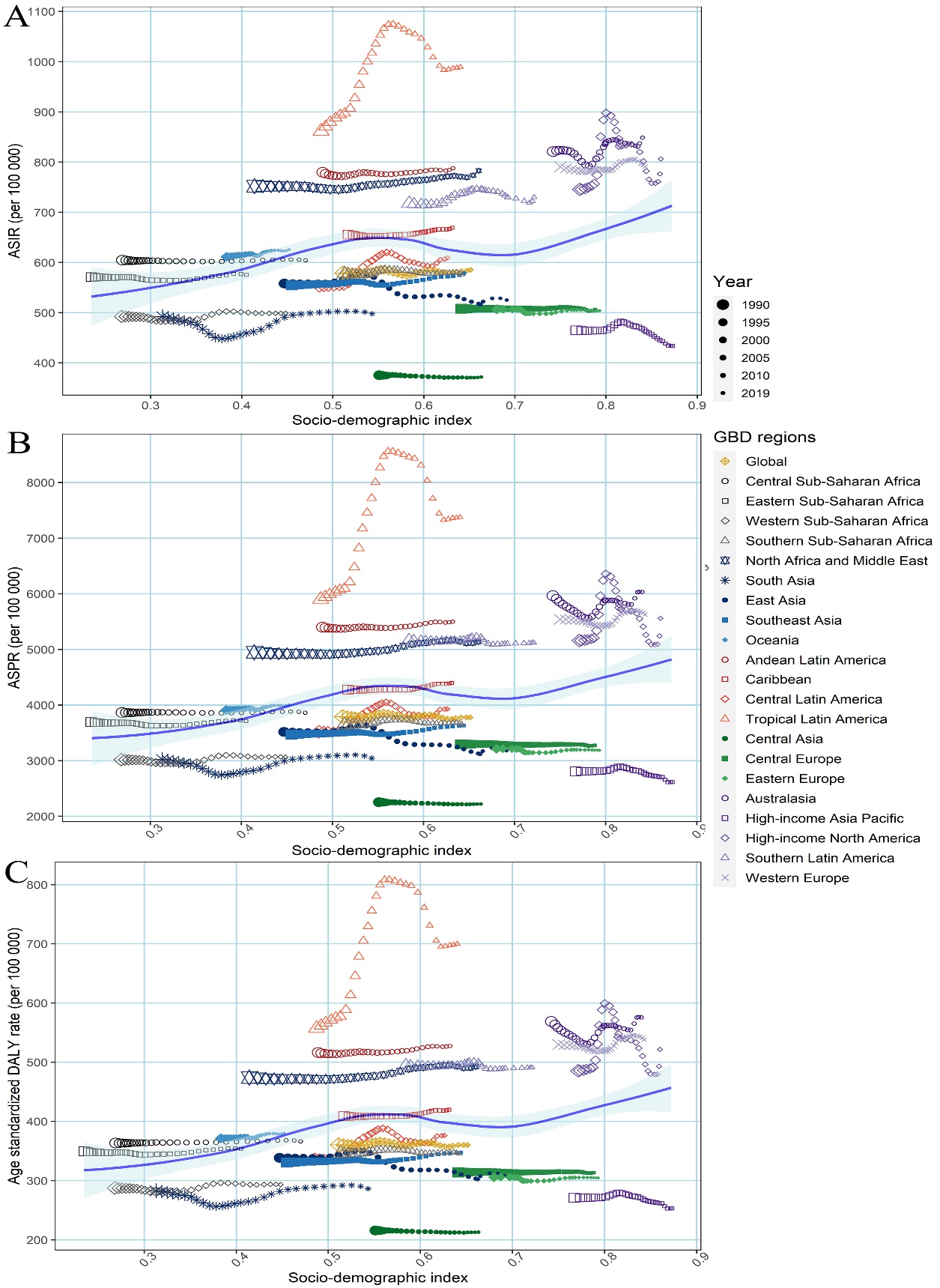 Figure S5. The annual burden in age-standardized burden rates of anxiety disorders across 21 GBD regions with SDI from 1990 to 2019. (A) ASIR; (B) ASPR; (C) age-standardized DALYs rate. GBD, global burden of disease; SDI, socio-demographic index; DALYs, disability-adjusted life years.Table S1. Prevalence and age-standardized prevalence rate per 1000 people for anxiety disorders in 1990 and 2019, and its estimated annual percentage change from 1990 to 2019.Table S1. Prevalence and age-standardized prevalence rate per 1000 people for anxiety disorders in 1990 and 2019, and its estimated annual percentage change from 1990 to 2019.Table S1. Prevalence and age-standardized prevalence rate per 1000 people for anxiety disorders in 1990 and 2019, and its estimated annual percentage change from 1990 to 2019.Table S1. Prevalence and age-standardized prevalence rate per 1000 people for anxiety disorders in 1990 and 2019, and its estimated annual percentage change from 1990 to 2019.Table S1. Prevalence and age-standardized prevalence rate per 1000 people for anxiety disorders in 1990 and 2019, and its estimated annual percentage change from 1990 to 2019.Table S1. Prevalence and age-standardized prevalence rate per 1000 people for anxiety disorders in 1990 and 2019, and its estimated annual percentage change from 1990 to 2019.Table S1. Prevalence and age-standardized prevalence rate per 1000 people for anxiety disorders in 1990 and 2019, and its estimated annual percentage change from 1990 to 2019.Variables19901990201920191990-2019VariablesPrevalence casesNo.×106 (95% UI)ASPR per 1000No. (95% UI)Prevalence casesNo.×106 (95% UI)ASPR per 1000No. (95% UI)EAPC in ASIRNo. (95% CI)EAPC in ASIRNo. (95% CI)Overall194.92 (165.1, 231.23)37.92 (31.94, 44.77)301.39 (252.63, 356)37.8 (31.81, 44.73)-0.02 (-0.05, 0.01)-0.02 (-0.05, 0.01)SexMales73.43 (61.28, 86.99)28.39 (23.89, 33.33)113.85 (95.4, 135.15)28.6 (23.97, 33.8)0.02 (-0.02, 0.07)0.02 (-0.02, 0.07)Females121.49 (101.99, 144.69)47.32 (39.83, 56.05)187.54 (157.71, 221.6)46.95 (39.46, 55.77)-0.04 (-0.1, 0.02)-0.04 (-0.1, 0.02)SDI regionHigh SDI40.42 (33.99, 48.07)46.37 (38.84, 55.3)52.41 (44.15, 62.47)48.07 (40.17, 57.82)-0.02 (-0.15, 0.11)-0.02 (-0.15, 0.11)High-middle SDI44.36 (37.67, 52.26)37.9 (32.22, 44.38)58.09 (49.16, 68.18)37.54 (31.89, 44.07)0.01 (-0.01, 0.03)0.01 (-0.01, 0.03)Middle SDI61.39 (51.48, 73.24)37.26 (31.58, 43.74)95.17 (80.38, 111.54)37.94 (32.21, 44.39)0.04 (0, 0.07)0.04 (0, 0.07)Low-middle SDI33.62 (28.07, 40.15)33.85 (28.35, 40.22)60.59 (50.68, 72.41)34.7 (29.09, 40.97)0.2 (0.15, 0.25)0.2 (0.15, 0.25)Low SDI15.01 (12.19, 18.3)34.02 (28.02, 41.2)34.93 (28.26, 42.72)34.95 (28.8, 42.41)0.13 (0.09, 0.18)0.13 (0.09, 0.18)GBD regionHigh-income Asia Pacific5.19 (4.35, 6.12)28.11 (23.55, 33.34)5.16 (4.36, 6.06)26.16 (21.84, 31.08)-0.26 (-0.34, -0.19)-0.26 (-0.34, -0.19)High-income North America15.55 (13.34, 18.01)51.62 (44.35, 60.18)21.95 (18.88, 25.64)55.6 (46.94, 65.83)-0.09 (-0.4, 0.23)-0.09 (-0.4, 0.23)Western Europe22.57 (18.67, 27.23)55.43 (45.76, 67.5)26.06 (21.71, 31.45)56.27 (46.33, 68.14)0.14 (0.08, 0.2)0.14 (0.08, 0.2)Australasia1.27 (1.01, 1.59)59.66 (47.63, 74.95)1.8 (1.47, 2.23)60.32 (48.85, 74.48)0.13 (0.04, 0.21)0.13 (0.04, 0.21)Tropical Latin America8.39 (7.22, 9.82)59 (51.13, 68.36)17.76 (15.15, 20.8)73.79 (62.96, 86.06)0.97 (0.53, 1.41)0.97 (0.53, 1.41)Andean Latin America1.85 (1.47, 2.35)54.03 (43.47, 67.68)3.51 (2.84, 4.41)54.97 (44.68, 68.93)0.08 (0.06, 0.09)0.08 (0.06, 0.09)Central Latin America5.29 (4.29, 6.46)35.21 (29.31, 42.53)10.1 (8.34, 12.31)39.31 (32.53, 47.83)0.36 (0.2, 0.52)0.36 (0.2, 0.52)Southern Latin America2.53 (2.11, 3.04)51.51 (43, 61.89)3.57 (3.12, 4.1)51.26 (44.6, 58.85)-0.04 (-0.07, -0.01)-0.04 (-0.07, -0.01)Caribbean1.46 (1.15, 1.83)42.79 (34.25, 53.55)2.15 (1.72, 2.69)44.01 (35.22, 55)0.1 (0.08, 0.12)0.1 (0.08, 0.12)Eastern Europe7.68 (6.56, 8.98)32.17 (27.43, 37.7)7.33 (6.29, 8.5)31.89 (27.27, 37.2)-0.01 (-0.05, 0.02)-0.01 (-0.05, 0.02)Central Europe4.28 (3.54, 5.23)32.93 (27.15, 40.14)4.23 (3.52, 5.12)32.76 (26.86, 39.87)-0.02 (-0.03, -0.01)-0.02 (-0.03, -0.01)Central Asia1.45 (1.13, 1.82)22.52 (17.74, 28.07)2.06 (1.62, 2.59)22.22 (17.52, 27.74)-0.07 (-0.08, -0.06)-0.07 (-0.08, -0.06)North Africa and Middle East16.08 (13.1, 19.73)49.5 (41.38, 59.22)31.88 (25.65, 39.25)51.36 (41.65, 62.67)0.2 (0.16, 0.23)0.2 (0.16, 0.23)South Asia28.55 (24.01, 33.99)30.23 (25.6, 35.58)54.67 (46.46, 64.4)30.46 (25.94, 35.47)0.23 (0.07, 0.39)0.23 (0.07, 0.39)Southeast Asia14.91 (12.33, 17.89)34.7 (28.9, 41.24)25.39 (21.03, 30.37)36.33 (30.24, 43.15)0.13 (0.1, 0.17)0.13 (0.1, 0.17)East Asia43.23 (36.38, 51.42)35.16 (29.89, 41)49.79 (42.82, 57.48)31.81 (27.12, 36.64)-0.49 (-0.59, -0.39)-0.49 (-0.59, -0.39)Oceania0.23 (0.18, 0.29)39.07 (31.1, 48.44)0.5 (0.39, 0.63)40.07 (31.83, 49.9)0.08 (0.06, 0.09)0.08 (0.06, 0.09)Western Sub-Saharan Africa5.11 (4.11, 6.35)30.19 (24.88, 36.32)12.76 (10.26, 15.81)30.67 (25.33, 36.83)0.11 (0.06, 0.17)0.11 (0.06, 0.17)Eastern Sub-Saharan Africa5.76 (4.63, 7.14)36.94 (30.41, 44.94)13.39 (10.79, 16.68)37.16 (30.5, 45.31)0.01 (-0.02, 0.05)0.01 (-0.02, 0.05)Central Sub-Saharan Africa1.8 (1.39, 2.28)38.65 (30.8, 48)4.48 (3.49, 5.67)38.64 (30.9, 48.26)0.01 (0, 0.01)0.01 (0, 0.01)Southern Sub-Saharan Africa1.75 (1.47, 2.11)36.42 (30.71, 42.77)2.86 (2.4, 3.4)36.58 (31, 43.08)0.02 (-0.02, 0.05)0.02 (-0.02, 0.05)No., number; ASPR, age-standardized prevalence rate; UI, uncertainty interval; EAPC, estimated annual percentage change; CI, confidential interval.No., number; ASPR, age-standardized prevalence rate; UI, uncertainty interval; EAPC, estimated annual percentage change; CI, confidential interval.No., number; ASPR, age-standardized prevalence rate; UI, uncertainty interval; EAPC, estimated annual percentage change; CI, confidential interval.No., number; ASPR, age-standardized prevalence rate; UI, uncertainty interval; EAPC, estimated annual percentage change; CI, confidential interval.No., number; ASPR, age-standardized prevalence rate; UI, uncertainty interval; EAPC, estimated annual percentage change; CI, confidential interval.No., number; ASPR, age-standardized prevalence rate; UI, uncertainty interval; EAPC, estimated annual percentage change; CI, confidential interval.No., number; ASPR, age-standardized prevalence rate; UI, uncertainty interval; EAPC, estimated annual percentage change; CI, confidential interval.Table S2. DALYs and age-standardized DALYs rate per 1000 people for anxiety disorders in 1990 and 2019, and its estimated annual percentage change from 1990 to 2019.Table S2. DALYs and age-standardized DALYs rate per 1000 people for anxiety disorders in 1990 and 2019, and its estimated annual percentage change from 1990 to 2019.Table S2. DALYs and age-standardized DALYs rate per 1000 people for anxiety disorders in 1990 and 2019, and its estimated annual percentage change from 1990 to 2019.Table S2. DALYs and age-standardized DALYs rate per 1000 people for anxiety disorders in 1990 and 2019, and its estimated annual percentage change from 1990 to 2019.Table S2. DALYs and age-standardized DALYs rate per 1000 people for anxiety disorders in 1990 and 2019, and its estimated annual percentage change from 1990 to 2019.Table S2. DALYs and age-standardized DALYs rate per 1000 people for anxiety disorders in 1990 and 2019, and its estimated annual percentage change from 1990 to 2019.Variables19901990201920191990-2019VariablesDALYsNo.×106 (95% UI)Age-standardized DALYs rateper 1000No. (95% UI)DALYsNo.×106 (95% UI)Age-standardized DALYs rateper 1000No. (95% UI)EAPC in age-standardized DALYs rateNo. (95% CI)Overall18.66 (12.9, 25.55)3.61 (2.51, 4.92)28.68 (19.86, 39.32)3.6 (2.49, 4.94)-0.01 (-0.04, 0.02)SexMales7.11 (4.92, 9.77)2.73 (1.9, 3.76)10.96 (7.63, 15.06)2.75 (1.91, 3.78)0.03 (-0.01, 0.08)Females11.55 (7.99, 15.8)4.48 (3.11, 6.1)17.72 (12.24, 24.28)4.45 (3.07, 6.09)-0.03 (-0.09, 0.03)SDI regionHigh SDI3.83 (2.65, 5.27)4.41 (3.05, 6.08)4.91 (3.39, 6.71)4.57 (3.13, 6.27)-0.02 (-0.15, 0.11)High-middle SDI4.25 (2.96, 5.81)3.62 (2.52, 4.95)5.52 (3.84, 7.51)3.6 (2.5, 4.95)0.03 (0, 0.05)Middle SDI5.93 (4.09, 8.17)3.56 (2.48, 4.84)9.1 (6.32, 12.42)3.63 (2.53, 4.98)0.05 (0.01, 0.08)Low-middle SDI3.21 (2.19, 4.4)3.19 (2.22, 4.36)5.78 (3.99, 7.98)3.29 (2.29, 4.52)0.22 (0.17, 0.27)Low SDI1.43 (0.97, 2)3.21 (2.19, 4.38)3.36 (2.25, 4.69)3.31 (2.27, 4.56)0.16 (0.12, 0.21)GBD regionHigh-income Asia Pacific0.5 (0.35, 0.69)2.71 (1.88, 3.74)0.49 (0.34, 0.67)2.53 (1.74, 3.51)-0.25 (-0.33, -0.17)High-income North America1.46 (1.02, 1.98)4.86 (3.39, 6.59)2.03 (1.43, 2.75)5.22 (3.63, 7.09)-0.09 (-0.4, 0.23)Western Europe2.14 (1.46, 2.97)5.3 (3.61, 7.33)2.45 (1.66, 3.37)5.38 (3.65, 7.48)0.14 (0.09, 0.2)Australasia0.12 (0.08, 0.17)5.69 (3.79, 7.94)0.17 (0.11, 0.24)5.76 (3.84, 8.06)0.13 (0.04, 0.22)Tropical Latin America0.8 (0.56, 1.1)5.57 (3.91, 7.61)1.68 (1.17, 2.3)7 (4.87, 9.54)0.97 (0.54, 1.41)Andean Latin America0.18 (0.12, 0.25)5.16 (3.45, 7.23)0.34 (0.22, 0.47)5.27 (3.51, 7.42)0.09 (0.07, 0.11)Central Latin America0.51 (0.34, 0.71)3.36 (2.29, 4.62)0.97 (0.66, 1.34)3.76 (2.58, 5.21)0.37 (0.2, 0.53)Southern Latin America0.24 (0.17, 0.34)4.94 (3.38, 6.83)0.34 (0.24, 0.46)4.91 (3.43, 6.62)-0.03 (-0.06, 0)Caribbean0.14 (0.09, 0.2)4.09 (2.72, 5.73)0.2 (0.14, 0.29)4.2 (2.79, 5.87)0.1 (0.08, 0.12)Eastern Europe0.73 (0.51, 0.99)3.06 (2.15, 4.19)0.69 (0.49, 0.93)3.05 (2.15, 4.14)0.01 (-0.03, 0.04)Central Europe0.41 (0.27, 0.57)3.14 (2.11, 4.39)0.4 (0.27, 0.55)3.13 (2.12, 4.35)0 (-0.01, 0)Central Asia0.14 (0.09, 0.2)2.16 (1.45, 3.02)0.2 (0.13, 0.28)2.13 (1.43, 2.98)-0.06 (-0.07, -0.06)North Africa and Middle East1.56 (1.07, 2.15)4.74 (3.26, 6.52)3.07 (2.07, 4.31)4.92 (3.34, 6.85)0.2 (0.16, 0.23)South Asia2.71 (1.88, 3.71)2.83 (1.98, 3.84)5.18 (3.63, 7.06)2.86 (2.01, 3.91)0.26 (0.09, 0.42)Southeast Asia1.44 (0.98, 1.98)3.3 (2.29, 4.5)2.43 (1.68, 3.34)3.48 (2.42, 4.76)0.15 (0.12, 0.19)East Asia4.2 (2.93, 5.78)3.38 (2.38, 4.64)4.76 (3.36, 6.51)3.08 (2.15, 4.22)-0.47 (-0.57, -0.37)Oceania0.02 (0.01, 0.03)3.71 (2.47, 5.21)0.05 (0.03, 0.07)3.8 (2.54, 5.32)0.08 (0.06, 0.1)Western Sub-Saharan Africa0.49 (0.33, 0.68)2.88 (1.98, 4)1.24 (0.84, 1.72)2.93 (2.01, 4.06)0.13 (0.07, 0.19)Eastern Sub-Saharan Africa0.55 (0.37, 0.77)3.49 (2.37, 4.79)1.29 (0.87, 1.82)3.54 (2.41, 4.88)0.05 (0.01, 0.08)Central Sub-Saharan Africa0.17 (0.11, 0.24)3.63 (2.42, 5.1)0.43 (0.28, 0.62)3.66 (2.45, 5.17)0.04 (0.03, 0.05)Southern Sub-Saharan Africa0.17 (0.12, 0.23)3.46 (2.41, 4.75)0.27 (0.19, 0.37)3.45 (2.41, 4.73)0 (-0.03, 0.03)DALYs, Disability-Adjusted Life Years; No., number; UI, uncertainty interval; EAPC, estimated annual percentage change; CI, confidential interval.DALYs, Disability-Adjusted Life Years; No., number; UI, uncertainty interval; EAPC, estimated annual percentage change; CI, confidential interval.DALYs, Disability-Adjusted Life Years; No., number; UI, uncertainty interval; EAPC, estimated annual percentage change; CI, confidential interval.DALYs, Disability-Adjusted Life Years; No., number; UI, uncertainty interval; EAPC, estimated annual percentage change; CI, confidential interval.DALYs, Disability-Adjusted Life Years; No., number; UI, uncertainty interval; EAPC, estimated annual percentage change; CI, confidential interval.DALYs, Disability-Adjusted Life Years; No., number; UI, uncertainty interval; EAPC, estimated annual percentage change; CI, confidential interval.Table S3. The countries and territories with the ASIR/1000 in 2019 more than 8.0.Table S3. The countries and territories with the ASIR/1000 in 2019 more than 8.0.Table S3. The countries and territories with the ASIR/1000 in 2019 more than 8.0.Table S3. The countries and territories with the ASIR/1000 in 2019 more than 8.0.Table S3. The countries and territories with the ASIR/1000 in 2019 more than 8.0.NumberLocationASIR/1000 in 2019No. (95% UI)ASPR/1000 in 2019No. (95% UI)Age-standardizedDALYs rate /1000 in 2019No. (95% UI)1Iran10.27 (8.27, 12.44)72.68 (62.15, 85.02)6.96 (4.83, 9.55)2Portugal10.06 (7.73, 12.61)80.28 (63.90, 100.09)7.68 (5.04, 10.82)3Brazil9.94 (7.95, 12.14)74.10 (63.27, 86.39)7.03 (4.90, 9.59)4New Zealand9.75 (7.74, 11.93)72.63 (61.67, 86.16)6.92 (4.82, 9.41)5Norway9.45 (7.61, 11.35)67.36 (57.87, 78.43)6.44 (4.50, 8.84)6Ireland9.18 (7.17, 11.32)69.08 (55.44, 84.41)6.61 (4.38, 9.15)7Switzerland9.04 (7.04, 11.11)67.91 (55.14, 81.62)6.51 (4.38, 8.95)8Cyprus8.81 (6.87, 11.06)64.67 (51.26, 80.99)6.20 (4.13, 8.75)9Lebanon8.66 (6.76, 10.96)60.51 (48.11, 76.54)5.79 (3.86, 8.17)10Paraguay8.63 (6.67, 10.99)63.05 (50.78, 79.26)6.01 (3.99, 8.36)11Malta8.61 (6.73, 10.83)62.48 (49.99, 78.69)5.98 (3.97, 8.41)12France8.51 (6.60, 10.73)62.74 (49.91, 78.16)6.01 (4.00, 8.38)13Germany8.46 (6.61, 10.58)62.08 (49.84, 76.83)5.93 (3.90, 8.42)14Austria8.43 (6.67, 10.47)60.06 (48.15, 74.19)5.76 (3.87, 7.97)15Syria8.30 (6.44, 10.54)56.08 (44.51, 69.84)5.36 (3.59, 7.58)16Australia8.26 (6.37, 10.53)58.15 (46.40, 72.72)5.55 (3.67, 7.85)17Palestine8.23 (6.35, 10.40)55.46 (44.28, 69.52)5.29 (3.49, 7.42)18USA8.22 (6.57, 10.05)56.98 (48.43, 67.28)5.34 (3.73, 7.25)19Greece8.17 (6.32, 10.30)57.79 (46.57, 71.79)5.54 (3.71, 7.79)20Bolivia8.11 (6.27, 10.40)57.41 (46.19, 72.65)5.49 (3.63, 7.82)21Italy8.06 (6.49, 9.64)55.62 (47.55, 65.02)5.32 (3.73, 7.27)22Libya8.04 (6.32, 10.14)53.24 (42.77, 66.46)5.10 (3.41, 7.13)ASIR, age-standardized incidence rate; ASPR, age-standardized prevalence rate; DALYs, disability-adjusted life years; No., number; UI, uncertainty interval.ASIR, age-standardized incidence rate; ASPR, age-standardized prevalence rate; DALYs, disability-adjusted life years; No., number; UI, uncertainty interval.ASIR, age-standardized incidence rate; ASPR, age-standardized prevalence rate; DALYs, disability-adjusted life years; No., number; UI, uncertainty interval.ASIR, age-standardized incidence rate; ASPR, age-standardized prevalence rate; DALYs, disability-adjusted life years; No., number; UI, uncertainty interval.ASIR, age-standardized incidence rate; ASPR, age-standardized prevalence rate; DALYs, disability-adjusted life years; No., number; UI, uncertainty interval.Table S4. The countries and territories with the ASIR/1000 in 2019 less than 5.0.Table S4. The countries and territories with the ASIR/1000 in 2019 less than 5.0.Table S4. The countries and territories with the ASIR/1000 in 2019 less than 5.0.Table S4. The countries and territories with the ASIR/1000 in 2019 less than 5.0.Table S4. The countries and territories with the ASIR/1000 in 2019 less than 5.0.Table S4. The countries and territories with the ASIR/1000 in 2019 less than 5.0.NumberLocationASIR/1000 in 2019No. (95% UI)ASPR/1000 in 2019No. (95% UI)Age-standardizedDALYs rate /1000 in 2019No. (95% UI)1Uzbekistan3.49 (2.73, 4.38)20.26 (15.94, 25.77)1.94 (1.30, 2.71)2Kyrgyzstan3.53 (2.76, 4.42)20.60 (16.37, 25.57)1.98 (1.34, 2.78)3Kazakhstan3.60 (2.80, 4.55)21.16 (16.40, 26.63)2.02 (1.34, 2.88)4Mongolia3.64 (2.85, 4.55)21.43 (17.05, 26.57)2.05 (1.38, 2.85)5Turkmenistan3.89 (3.04, 4.89)23.42 (18.74, 29.26)2.25 (1.50, 3.19)6Japan3.96 (3.26, 4.70)23.24 (19.87, 27.02)2.25 (1.58, 3.08)7Tajikistan3.98 (3.12, 5.07)24.04 (19.21, 29.94)2.31 (1.53, 3.21)8Vietnam4.03 (3.18, 5.05)22.87 (18.14, 28.27)2.20 (1.49, 3.13)9Azerbaijan4.06 (3.16, 5.10)24.78 (19.65, 30.65)2.38 (1.59, 3.33)10Georgia4.07 (3.14, 5.14)24.95 (19.97, 31.04)2.39 (1.60, 3.34)11Singapore4.53 (3.49, 5.68)27.08 (21.35, 33.70)2.63 (1.75, 3.72)12Mali4.59 (3.56, 5.78)27.26 (21.64, 33.97)2.61 (1.74, 3.69)13Mauritania4.61 (3.60, 5.83)27.46 (21.67, 34.28)2.64 (1.75, 3.73)14Brunei4.69 (3.60, 5.88)28.57 (22.62, 35.58)2.75 (1.86, 3.85)15Senegal4.79 (3.74, 6.09)28.93 (22.62, 35.89)2.77 (1.85, 3.90)16Armenia4.80 (3.72, 6.10)31.51 (25.23, 39.25)3.02 (2.01, 4.27)17India4.87 (3.96, 5.81)29.67 (25.53, 34.39)2.79 (1.96, 3.78)18Niger4.89 (3.81, 6.17)29.68 (23.32, 36.80)2.85 (1.87, 4.02)19Nigeria4.90 (3.98, 5.83)29.92 (25.69, 34.93)2.86 (2.01, 3.92)20Poland4.91 (3.98, 5.86)30.82 (26.38, 35.78)2.95 (2.08, 4.04)21Ghana4.91 (3.82, 6.17)30.01 (23.57, 37.35)2.88 (1.92, 4.12)22Czech4.92 (3.82, 6.19)31.54 (25.35, 39.09)3.01 (2.00, 4.21)23Ukraine4.99 (4.06, 5.99)31.33 (26.66, 36.41)3.00 (2.11, 4.14)24Russia4.99 (4.05, 5.97)31.34 (26.86, 36.42)2.99 (2.11, 4.08)ASIR, age-standardized incidence rate; ASPR, age-standardized prevalence rate; DALYs, disability-adjusted life years; No., number; UI, uncertainty interval.ASIR, age-standardized incidence rate; ASPR, age-standardized prevalence rate; DALYs, disability-adjusted life years; No., number; UI, uncertainty interval.ASIR, age-standardized incidence rate; ASPR, age-standardized prevalence rate; DALYs, disability-adjusted life years; No., number; UI, uncertainty interval.ASIR, age-standardized incidence rate; ASPR, age-standardized prevalence rate; DALYs, disability-adjusted life years; No., number; UI, uncertainty interval.ASIR, age-standardized incidence rate; ASPR, age-standardized prevalence rate; DALYs, disability-adjusted life years; No., number; UI, uncertainty interval.ASIR, age-standardized incidence rate; ASPR, age-standardized prevalence rate; DALYs, disability-adjusted life years; No., number; UI, uncertainty interval.Table S5. The countries and territories with the EAPC in ASIR from 1990 to 2019 more than 0.15.Table S5. The countries and territories with the EAPC in ASIR from 1990 to 2019 more than 0.15.Table S5. The countries and territories with the EAPC in ASIR from 1990 to 2019 more than 0.15.Table S5. The countries and territories with the EAPC in ASIR from 1990 to 2019 more than 0.15.Table S5. The countries and territories with the EAPC in ASIR from 1990 to 2019 more than 0.15.Table S5. The countries and territories with the EAPC in ASIR from 1990 to 2019 more than 0.15.NumberLocationLocationEAPC in ASIRNo. (95% CI)EAPC in ASPRNo. (95% CI)EAPC in age-standardized DALYs rate No. (95% CI)1MexicoMexico0.76 (0.56,0.96)0.89 (0.66,1.13)0.90 (0.66,1.15)2BrazilBrazil0.53 (0.28,0.77)0.99 (0.54,1.44)1.00 (0.55,1.44)3IrelandIreland0.37 (0.24,0.51)0.48 (0.30,0.65)0.49 (0.30,0.67)4SpainSpain0.35 (0.22,0.48)0.71 (0.44,0.98)0.70 (0.43,0.97)5TurkeyTurkey0.34 (0.27,0.4)0.45 (0.36,0.54)0.45 (0.36,0.54)6LebanonLebanon0.34 (0.21,0.46)0.37 (0.21,0.54)0.40 (0.23,0.56)7NepalNepal0.30 (0.27,0.34)0.39 (0.33,0.45)0.42 (0.36,0.47)8ChileChile0.25 (0.13,0.37)0.10 (0.05,0.16)0.12 (0.06,0.18)9BangladeshBangladesh0.22 (0.12,0.33)0.27 (0.15,0.39)0.29 (0.17,0.41)10LaosLaos0.22 (0.18,0.25)0.26 (0.21,0.31)0.29 (0.24,0.34)11EgyptEgypt0.22 (0.04,0.41)0.25 (0.01,0.50)0.27 (0.02,0.51)12IndiaIndia0.22 (0.02,0.43)0.23 (0.02,0.44)0.27 (0.05,0.48)13KuwaitKuwait0.21 (0.16,0.26)0.29 (0.22,0.36)0.29 (0.22,0.35)14AustraliaAustralia0.20 (0.10,0.29)0.2 (0.07,0.33)0.20 (0.07,0.33)15SyriaSyria0.18 (0.14,0.21)0.22 (0.18,0.27)0.21 (0.17,0.24)16UgandaUganda0.16 (0.13,0.18)0.22 (0.19,0.26)0.28 (0.24,0.31)17IraqIraq0.16 (0.10,0.22)0.2 (0.12,0.29)0.22 (0.15,0.30)18IsraelIsrael0.15 (-0.09,0.39)0.24 (-0.09,0.58)0.24 (-0.10,0.57)19VenezuelaVenezuela0.15 (0.12,0.17)0.21 (0.17,0.24)0.21 (0.17,0.25)20NigerNiger0.15 (0.12,0.19)0.2 (0.16,0.24)0.22 (0.18,0.26)ASIR, age-standardized incidence rate; ASPR, age-standardized prevalence rate; DALYs, disability-adjusted life years; No., number; EAPC, estimated annual percentage change; CI, confidential interval.ASIR, age-standardized incidence rate; ASPR, age-standardized prevalence rate; DALYs, disability-adjusted life years; No., number; EAPC, estimated annual percentage change; CI, confidential interval.ASIR, age-standardized incidence rate; ASPR, age-standardized prevalence rate; DALYs, disability-adjusted life years; No., number; EAPC, estimated annual percentage change; CI, confidential interval.ASIR, age-standardized incidence rate; ASPR, age-standardized prevalence rate; DALYs, disability-adjusted life years; No., number; EAPC, estimated annual percentage change; CI, confidential interval.ASIR, age-standardized incidence rate; ASPR, age-standardized prevalence rate; DALYs, disability-adjusted life years; No., number; EAPC, estimated annual percentage change; CI, confidential interval.ASIR, age-standardized incidence rate; ASPR, age-standardized prevalence rate; DALYs, disability-adjusted life years; No., number; EAPC, estimated annual percentage change; CI, confidential interval.Table S6. The countries and territories with the EAPC in ASIR from 1990 to 2019 less than -0.03.Table S6. The countries and territories with the EAPC in ASIR from 1990 to 2019 less than -0.03.Table S6. The countries and territories with the EAPC in ASIR from 1990 to 2019 less than -0.03.Table S6. The countries and territories with the EAPC in ASIR from 1990 to 2019 less than -0.03.Table S6. The countries and territories with the EAPC in ASIR from 1990 to 2019 less than -0.03.Table S6. The countries and territories with the EAPC in ASIR from 1990 to 2019 less than -0.03.NumberLocationEAPC in ASIRNo. (95% CI)EAPC in ASIRNo. (95% CI)EAPC in ASPRNo. (95% CI)EAPC in Age-standardized DALYs rateNo. (95% CI)1Japan-0.5 (-0.59,-0.41)-0.5 (-0.59,-0.41)-0.58 (-0.67,-0.48)-0.57 (-0.66,-0.47)2China-0.34 (-0.42,-0.25)-0.34 (-0.42,-0.25)-0.51 (-0.61,-0.4)-0.49 (-0.59,-0.38)3Colombia-0.3 (-0.56,-0.04)-0.3 (-0.56,-0.04)-0.45 (-0.83,-0.06)-0.44 (-0.82,-0.05)4Mongolia-0.22 (-0.38,-0.05)-0.22 (-0.38,-0.05)-0.27 (-0.49,-0.06)-0.26 (-0.48,-0.05)5Ethiopia-0.17 (-0.23,-0.1)-0.17 (-0.23,-0.1)-0.24 (-0.33,-0.16)-0.21 (-0.29,-0.12)6Taiwan, China-0.16 (-0.19,-0.13)-0.16 (-0.19,-0.13)-0.16 (-0.2,-0.12)-0.16 (-0.21,-0.12)7Vietnam-0.11 (-0.3,0.09)-0.11 (-0.3,0.09)-0.14 (-0.37,0.09)-0.12 (-0.36,0.11)8Norway-0.08 (-0.13,-0.04)-0.08 (-0.13,-0.04)-0.2 (-0.26,-0.13)-0.18 (-0.25,-0.12)9Azerbaijan-0.05 (-0.07,-0.02)-0.05 (-0.07,-0.02)-0.07 (-0.09,-0.04)-0.06 (-0.09,-0.04)10Singapore-0.05 (-0.09,-0.02)-0.05 (-0.09,-0.02)-0.11 (-0.14,-0.08)-0.09 (-0.12,-0.06)11Somalia-0.05 (-0.07,-0.04)-0.05 (-0.07,-0.04)-0.07 (-0.08,-0.05)-0.05 (-0.06,-0.04)12New Zealand-0.05 (-0.12,0.03)-0.05 (-0.12,0.03)-0.07 (-0.14,0.01)-0.06 (-0.14,0.02)13Georgia-0.04 (-0.05,-0.02)-0.04 (-0.05,-0.02)-0.05 (-0.06,-0.04)-0.06 (-0.08,-0.05)14Belarus-0.04 (-0.04,-0.03)-0.04 (-0.04,-0.03)-0.05 (-0.06,-0.05)-0.04 (-0.04,-0.04)15Maldives-0.04 (-0.06,-0.02)-0.04 (-0.06,-0.02)-0.02 (-0.04,0.01)0.01 (-0.02,0.04)16Czech-0.03 (-0.05,-0.02)-0.03 (-0.05,-0.02)-0.06 (-0.07,-0.05)-0.07 (-0.08,-0.05)17Russia-0.03 (-0.03,-0.02)-0.03 (-0.03,-0.02)-0.04 (-0.04,-0.04)-0.02 (-0.02,-0.01)18Estonia-0.03 (-0.04,-0.03)-0.03 (-0.04,-0.03)-0.05 (-0.06,-0.04)-0.03 (-0.04,-0.02)19Slovakia-0.03 (-0.04,-0.01)-0.03 (-0.04,-0.01)-0.03 (-0.05,-0.02)-0.03 (-0.04,-0.01)ASIR, age-standardized incidence rate; ASPR, age-standardized prevalence rate; DALYs, disability-adjusted life years; No., number; EAPC, estimated annual percentage change; CI, confidential interval.ASIR, age-standardized incidence rate; ASPR, age-standardized prevalence rate; DALYs, disability-adjusted life years; No., number; EAPC, estimated annual percentage change; CI, confidential interval.ASIR, age-standardized incidence rate; ASPR, age-standardized prevalence rate; DALYs, disability-adjusted life years; No., number; EAPC, estimated annual percentage change; CI, confidential interval.ASIR, age-standardized incidence rate; ASPR, age-standardized prevalence rate; DALYs, disability-adjusted life years; No., number; EAPC, estimated annual percentage change; CI, confidential interval.ASIR, age-standardized incidence rate; ASPR, age-standardized prevalence rate; DALYs, disability-adjusted life years; No., number; EAPC, estimated annual percentage change; CI, confidential interval.ASIR, age-standardized incidence rate; ASPR, age-standardized prevalence rate; DALYs, disability-adjusted life years; No., number; EAPC, estimated annual percentage change; CI, confidential interval.